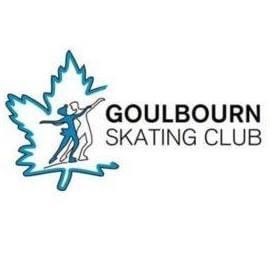 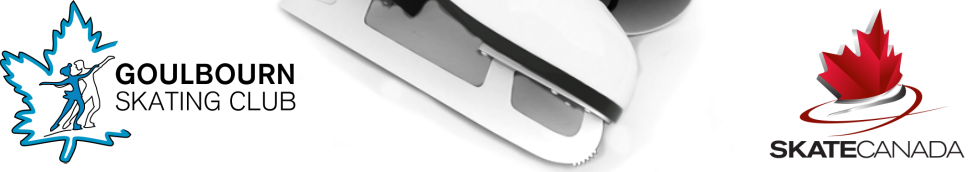 NOTICE is hereby given to all members of the Goulbourn Skating Club that the Annual General Meeting of members will be held Sunday, May 29, 2022 at 4:00 pm. The meeting will be held through electronic means. Votes will be determined by a show of hands, orally or electronically with verification through the email provided by the Member on their Delegate Form.Voting Eligibility Each member must pre-register for the meeting by completing either a Delegate Google Form or a Proxy Google Form found on the GSC webpage under the heading AGM. Delegate Forms are for those who will be attending the meeting. It is actually your skater (s) who is (are) member(s) of the club, but because they are under 18 years of age, the Delegate form allows you to represent them and vote on their behalf. Proxy Forms are for those who are unable to attend the meeting. By choosing a Proxy and submitting a Proxy form, you give a person who is able to attend the meeting permission to vote in your place. This also helps the club reach quorum for the meeting. Simply fill out and submit the Proxy Google Form under the AGM tab on the club website.The Board requests that all Delegate and Proxy Forms be completed by Tuesday, May 24, 2022.By Friday, May 27th, confirmed delegates and proxy holders will receive login instructions from the Goulbourn Skating Club. Please login at least 15 minutes before the 4:00 pm meeting start time.Any questions may be directed to Cheryl Goldie at goulbournscpresident@gmail.com3.14 	 Delegates- Members will appoint in writing (inclusive of electronic notice) to the Club the name of the Delegate to represent the Member (e.g. skater under the age of 18). Delegates must: be at least eighteen years of age; not have been found under the Substitute Decisions Act 1992 or under the Mental Health Act to be incapable of managing property; and be acting as the Member’s representative.3.15 	Proxy Voting – Every Member entitled to vote at a meeting of Members as section 2.5 may, by means of a proxy, appoint a proxy holder to attend and vote on behalf of the Member. Each proxy holder shall be a delegate and may carry a maximum number of proxies that is equal to two proxies of the eligible votes at the respective meeting. A proxy must:  Be signed by the Member; Comply with the format stipulated by the Club; and be submitted to the Club in accordance with the notice of the Member’s meeting. 